ООО «Т-ТК»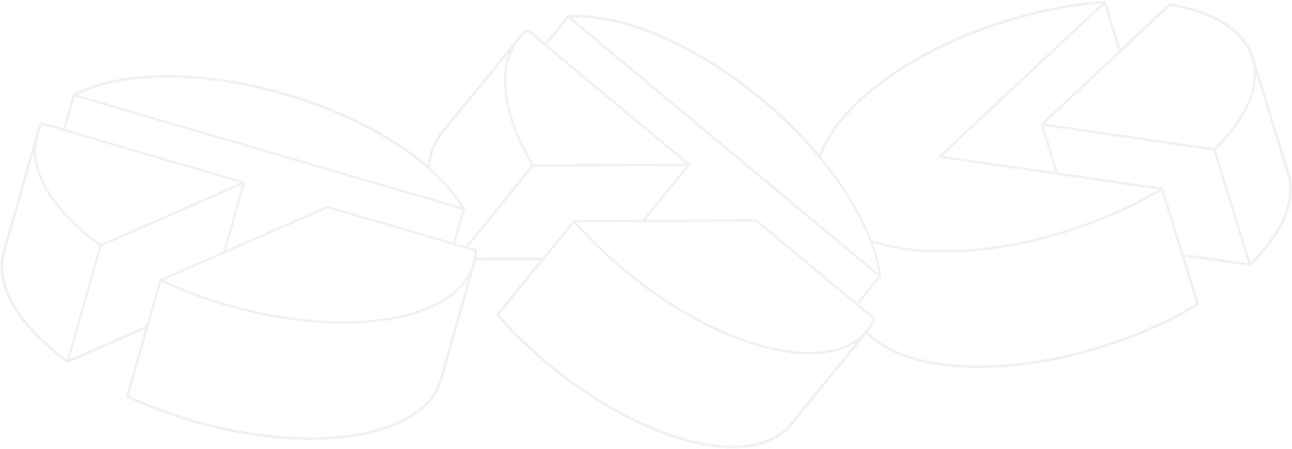 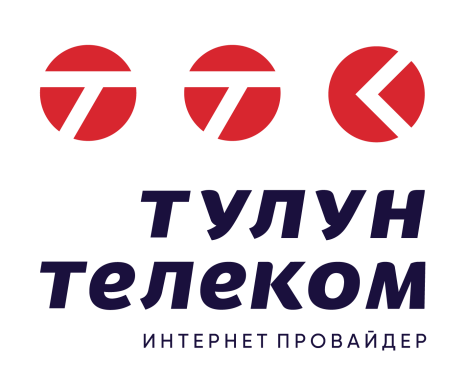 665268, Иркутская область,город Тулун, улица Ленина, 19, 23ОГРН: 1103816000420, ИНН/КПП: 3816011570/381601001+7 (950) 1000 979zakaz@t-tk.ruСписок лицензий ООО «Т-ТК»Информация взята с официального сайта ФЕДЕРАЛЬНОЙ СЛУЖБЫ ПО НАДЗОРУ В СФЕРЕ СВЯЗИ, ИНФОРМАЦИОННЫХ ТЕХНОЛОГИЙ И МАССОВЫХ КОММУНИКАЦИЙ https://rkn.gov.ru/communication/register/license/ИНН лицензиата: 3816011570Номер лицензииЛицензиатСрок действияДень начала оказания услуг(не позднее)Л030-00114-77/00051319Общество с ограниченной ответственностью "Тулун-ТелеКом" ИНН 3816011570c 25.11.2015по 25.11.202625.11.2017Л030-00114-77/00075178Общество с ограниченной ответственностью "Тулун-ТелеКом" ИНН 3816011570c 23.01.2020по 23.01.202523.01.2022Л030-00114-77/00058431Общество с ограниченной ответственностью "Тулун-ТелеКом" ИНН 3816011570c 24.05.2017по 24.05.202324.05.2017Л030-00114-77/00051342Общество с ограниченной ответственностью "Тулун-ТелеКом" ИНН 3816011570c 15.12.2015по 15.12.202615.12.2015Л030-00114-77/00078981Общество с ограниченной ответственностью "Тулун-ТелеКом" ИНН 3816011570c 09.10.2020по 09.10.202509.10.2022Л030-00114-77/00068050Общество с ограниченной ответственностью "Тулун-ТелеКом" ИНН 3816011570c 03.09.2018по 03.09.202303.09.2019